                                                                                                                                                                                                       Tel.:	09473/951495Mobil:	0160/97750763Mail: dirk.tamme@freenet.deEinladung zur 1. Schützenmeistertagung 2022Sehr geehrte Frau Schützenmeisterin, sehr geehrter Herr Schützenmeister, liebe Schützenschwestern und Schützenbrüder, die 1. Schützenmeistertagung 2022 findet statt am Freitag, den 13. Mai 2022 Beginn: 19:30bei Jägerblut Rappenbügl e.V.Teublitzer Str. 34, 93142 Maxhütte-HaidhofDie Tagesordnungspunkte: TOP 1 		BegrüßungTOP 1a 	Neue Schützenmeisterinnen und Schützenmeister im GauTOP 2 		Genehmigung Protokoll der Jahreshauptversammlung 2021TOP 3 		Bericht des 1.Gauschützenmeisters TOP 4 		Bericht der Spartenleiter TOP 5 		Gaupokal TOP 6 		Gaukönigsproklamation 2022 TOP 7 		VerschiedenesOSB-Delegiertentag in NittenauUm eine pünktliche Anwesenheit wird gebeten.Mit freundlichem SchützengrußGez.Nicole BielmeierSchriftführerinSchützengau BurglengenfeldSchützengau Burglengenfeld, Dirk Tamme, Alte Regensburger Str.25A ,93183 KallmünzAn dieSchützenmeisterinnen und Schützenmeister des Schützengaus Burglengenfeld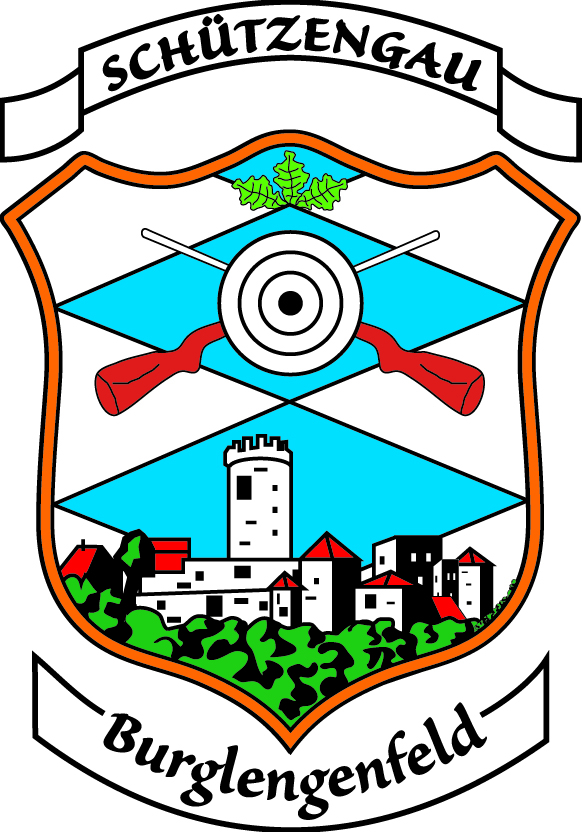 